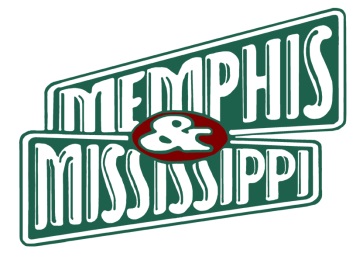 Mississippis „Pilgrimages“ öffnen private Südstaatenvillen Südstaatenträume am Ol‘ Man RiverFreunde der Südstaatenromantik pilgern vom 14. März bis 14. April nach Natchez an den Mississippi, wenn zur „Spring Pilgrimage“ private Villen und Gärten ihre Türen öffnen. Kaum minder prachtvoll präsentiert sich die Stadt Columbus, ebenfalls im Staat Mississippi, mit seiner „Pilgrimage“ vom 26. März bis 4. April.  In vielen der liebevoll renovierten „Antebellum“-Villen von Natchez aus der Zeit vor dem amerikanischen Bürgerkrieg 1861 bis 1865 leben Familien. Zweimal im Jahr, im Frühling und im Herbst, zeigen sie Reisenden die prächtigen Zimmer und Salons von 22 ihrer Anwesen, ergänzt um Museumshäuser. Die Gastgeber führen in Kostümen durch die Räume, einige der Damen auch in den weiten Kleidern der „Southern Belles“ des alten Südens. „Pilgrimages“ heißen diese ganz besonderen Wochen, weil es sich lohnt, dafür an den Mississippi zu pilgern.Die nächsten Frühlings-Pilgrimages beginnen im Natchez am 14. März und enden am 14. April 2020. Touren gibt es für einzelne Besichtigungen ab 21,20 Dollar bis zu 159,00 Dollar für zehn Besichtigungen an bis zu drei Tagen. Karten bucht man unter www.natchezpilgrimage.com. Dort stehen auch das Programm und Informationen über die Villen. Die nächsten Herbst-Pilgrimages sind für den 26. September bis zum 13. Oktober 2020 angesetzt. Einige der Plantagenhäuser haben als Bed & Breakfast-Unterkünfte oder Hotels ganzjährig geöffnet. Ebenfalls rund ums Jahr können in Natchez Privat- und Museumshäuser in kleinerer Auswahl besichtigt werden. Die Stadt liegt auf halbem Wege zwischen New Orleans und Memphis.Eine weitere Frühlings-Pilgrimage, ebenfalls mit Zugang zu privaten Südstaatenvillen, veranstaltet alljährlich die Stadt Columbus ganz im Osten von Mississippi an der Grenze zu Alabama – in diesem Jahr zum 80. Mal, vom 26. März bis 4. April. Columbus muss sich mit seiner Pracht kaum hinter der berühmten Schwester Natchez verstecken. Höhepunkt der Pilgrimage in der Stadt mit dem Geburtshaus des Schriftstellers Tennessee Williams ist das Festival Catfish in the Alley am 28. März mit Live-Blues zu Leckereien vom Catfish – dem Flusswels.  Die Antebellum-Häuser atmen Geschichte. Columbus war im Bürgerkrieg eine Lazarettstadt für beide Kriegsgegner und blieb zu verschont. Vor dem Krieg, in der Epoche der Baumwollbarone, gab es nirgendwo in den USA mehr Millionäre pro Einwohner als in Natchez. Bis heute stehen an keinem anderen Ort so viele Südstaatenvillen wie in der kleinen Stadt hoch über dem mächtigen Mississippi im gleichnamigen Bundesstaat. Auf Raddampfern verschifften die Baumwollhändler aus Natchez das Gold des Südens über den Ol‘ Man River; einen guten Teil ihrer aus Sklavenarbeit gepressten Gewinne gaben sie für die Prachtbauten aus. Mehrmals im Amerikanischen Bürgerkrieg 1861 bis 1865 waren sie klug genug, die Stadt kampflos zu übergeben und sie so vor der Zerstörung zu bewahren. Die Sklaverei war danach beendet, mehr als 500 repräsentative Häuser aber blieben bis heute erhalten. Reiseinformationen: Verkehrsbüro Memphis & Mississippi, Horstheider Weg 106a, 33613 Bielefeld, Deutschland, Tel. 0521-986-0420, www.memphis-mississippi.de._________________________________________________________________________________Die redaktionelle Verwendung ist honorarfrei. Wir bitten um einen BelegTEXT ZUM DOWNLOAD (PDF UND MICROSOFT WORD)www.textransfer.de/mm/pilgrimages2020.pdf  www.textransfer.de/mm/pilgrimages2020.docx  PRESSEFOTOS ZUM DOWNLOAD (JPG, 300 DPI)www.textransfer.de/mm/natchez300stantonhall.jpg  Die Südstaaten-Villa Stanton Hall in Natchez, Mississippiwww.textransfer.de/mm/columbus300whitehall1.jpg Die Südstaatenvilla Whitehall in Columbus, Mississippiwww.textransfer.de/mm/natchez300southernbelle5.jpg Eine „Southern Belle“ in Natchez, Mississippiwww.textransfer.de/mm/natchez300mississippisonnenuntergang1.jpg Schaufelraddampfer auf dem Mississippi River in Natchez, Mississippiwww.textransfer.de/mm/natchez300mississippisonnenuntergang2.jpg Sonnenuntergang über dem Mississippi River in Natchez, MississippiWEITERE PRESSEFOTOS (JPG, 300 DPI)www.memphis-mississippi.de/Pressefotos 